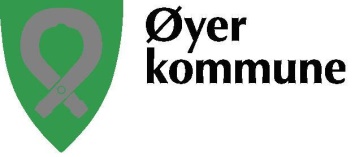 Øyer kommune har ca. 5 100, og ligger helt sør i Gudbrandsdalen. Folketallsutviklingen i kommunen er stabil. Øyer var tradisjonelt en primærnæringskommune med industri relatert til primærnæringene. Reiselivsnæringen har hatt en rivende utvikling, og kommunen er i dag en kjent reiselivsdestinasjon. Øyer har flott natur, med rike muligheter til aktiviteter, bl.a. Hafjell alpinanlegg, skiløyper og fint fjellterreng. I kommunen er det rikt kultur- og foreningsliv. Kommunen har felles arbeidsmarked med nabokommunene, spesielt Lillehammer. Barnehagedekningen i kommunen er god. Vi tilbyr gode pensjons- og forsikringsordninger, fleksibel arbeidstid og godt arbeidsmiljø.ArkivID 18/63 Helsefagarbeider Helse og omsorg har ledig vikariat som Helsefagarbeider i 98,12 % stilling ved nattevaktsteamet ved Øyer Helsehus fra d.d. til 1.9.18.Til stillingen søker vi autorisert helsefagarbeider som har evne til å arbeide selvstendig og i team, er fleksibel og fysisk god form, da det er et aktivt yrke. Gode datakunnskaper fordres, da tjenesten benytter Gat turnussystem, Standarden kvalitetsprogram og Gerica dokumentasjonssystem. Førerkort klasse B. Krav om at medikamentkurs er bestått før tiltredelse.Det er ønske om erfaring innenfor eldreomsorg, men ikke et krav. Personlig egnethet, stabilitet og god arbeidsmoral vil bli tillagt stor vekt ved alle ansettelser.Vi kan tilby et lærerikt og tverrfaglig miljø, faglige utfordringer og varierte arbeidsoppgaver. 2-delt turnus med eget nattevaktsteam. Lønn og arbeidsvilkår i henhold til det som til enhver tid framgår av gjeldende lover, reglement og tariffavtaler. Øyer kommune benytter elektronisk søknadsskjema, dette finner du under Ledige stillinger på www.oyer.kommune.no 
Politiattest etter Lov om helsepersonell § 20 a må framlegges før tiltredelse.
Kopier av vitnemål og attester skal ikke legges ved søknaden, men legges fram ved evt. intervju Spørsmål om stillingen kan rettes til Silje S. Fossheim tlf. 974 25 317.eller e-post Silje.Szacinski.Fossheim@oyer.kommune.noSøknadsfrist: 31.1.2018.